Do not begin employment including orientation, training, etc. prior to receiving written authorization from ISSSThis form is for F-1 students being hired by Penn and will be on Penn Payroll, but will be placed at a non-Penn locationPart A:  Identification of Employer (completed by Penn Faculty/Staff) Student’s Last Name: _______________________________________	First Name: ___________________________________Check one of the following (and attach a letter explaining in detail): The student’s off-campus location is educationally affiliated with University Pennsylvania, provided that it is associated with the University's established curriculum; or The employment is related to contractually funded research projects at the post-graduate levelPenn Hiring Department: __________________________________________________________________________________Position Title: _________________________________________	  	Number of Work Hours/Week: ____________Anticipated Dates of Employment:	From: _____________________________		To: ___________________________Off-campus location name and full address: __________________________________________________________________If more than one off-campus location, attach separate documentation with the list of the site names, full addresses, and dates.The above-named student is in good academic standing and making a normal progress towards the completion.The aforementioned employment is an integral part of student’s academic program.Name of Penn Advisor/Chair: __________________________		Signature: ___________________________________	  Campus Phone #: _______________________________	E-mail: _____________________________________________Part B:  F-1 Student Information (completed by Student)	Penn ID (8 digits): ____________________________________		e-mail: ________________________________________Are you currently employed on campus? No   Yes	Are you currently employed off campus? No   YesI have maintained valid F-1 status since I began my study at the University of Pennsylvania.I understand that the employment is limited to 20 hours per week while school is in session, but may be full-time during the University’s annual vacation and break periods.  I understand that I must report to ISSS any change to my name, address, or employment within 10 days.Signature of Student: __________________________________________ 		Date: __________________________NOTE: Bring your passport, I-94 record and most current I-20 when meeting with an ISSS advisor. Part C:  Penn Employment at Off-Campus Location Authorization (completed by ISSS Advisor)	  Approved  	 Denied for the following reason(s): ________________________________________________________Name of ISSS DSO/PDSO: 												_Signature of ISSS DSO/PDSO: 						 	Date: 			________This employment authorization is valid only for the employment opportunity and dates specified above.  Any changes will require new authorization by an ISSS advisor.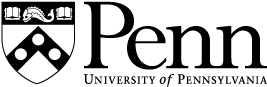 F-1 Student: Penn On-campus employment done at Off-campus location 